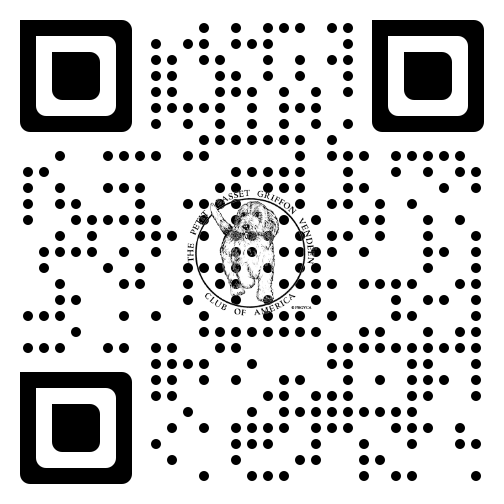 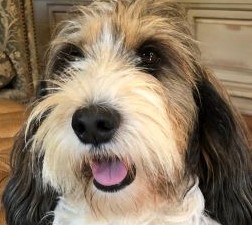 Petit Basset Griffon VendéenPeh-TEE Bah-SAY Gree-FOHN Vehn-DAY-uhnSince that’s hard to say, we’re also known as PBGVs.  We are French hounds, bred to hunt rabbit or hare.  Our name says a lot about us:  Petit - small; Basset - low to the ground; Griffon - rough coated; and Vendéen - the area of France where we originated.  We are known as The Happy Breed.www.pbgv.orgPetit Basset Griffon VendéenPeh-TEE Bah-SAY Gree-FOHN Vehn-DAY-uhnSince that’s hard to say, we’re also known as PBGVs.  We are French hounds, bred to hunt rabbit or hare.  Our name says a lot about us:  Petit - small; Basset - low to the ground; Griffon - rough coated; and Vendéen - the area of France where we originated.  We are known as The Happy Breed.www.pbgv.orgPetit Basset Griffon VendéenPeh-TEE Bah-SAY Gree-FOHN Vehn-DAY-uhnSince that’s hard to say, we’re also known as PBGVs.  We are French hounds, bred to hunt rabbit or hare.  Our name says a lot about us:  Petit - small; Basset - low to the ground; Griffon - rough coated; and Vendéen - the area of France where we originated.  We are known as The Happy Breed.www.pbgv.orgPetit Basset Griffon VendéenPeh-TEE Bah-SAY Gree-FOHN Vehn-DAY-uhnSince that’s hard to say, we’re also known as PBGVs.  We are French hounds, bred to hunt rabbit or hare.  Our name says a lot about us:  Petit - small; Basset - low to the ground; Griffon - rough coated; and Vendéen - the area of France where we originated.  We are known as The Happy Breed.www.pbgv.orgPetit Basset Griffon VendéenPeh-TEE Bah-SAY Gree-FOHN Vehn-DAY-uhnSince that’s hard to say, we’re also known as PBGVs.  We are French hounds, bred to hunt rabbit or hare.  Our name says a lot about us:  Petit - small; Basset - low to the ground; Griffon - rough coated; and Vendéen - the area of France where we originated.  We are known as The Happy Breed.www.pbgv.orgPetit Basset Griffon VendéenPeh-TEE Bah-SAY Gree-FOHN Vehn-DAY-uhnSince that’s hard to say, we’re also known as PBGVs.  We are French hounds, bred to hunt rabbit or hare.  Our name says a lot about us:  Petit - small; Basset - low to the ground; Griffon - rough coated; and Vendéen - the area of France where we originated.  We are known as The Happy Breed.www.pbgv.orgPetit Basset Griffon VendéenPeh-TEE Bah-SAY Gree-FOHN Vehn-DAY-uhnSince that’s hard to say, we’re also known as PBGVs.  We are French hounds, bred to hunt rabbit or hare.  Our name says a lot about us:  Petit - small; Basset - low to the ground; Griffon - rough coated; and Vendéen - the area of France where we originated.  We are known as The Happy Breed.www.pbgv.orgPetit Basset Griffon VendéenPeh-TEE Bah-SAY Gree-FOHN Vehn-DAY-uhnSince that’s hard to say, we’re also known as PBGVs.  We are French hounds, bred to hunt rabbit or hare.  Our name says a lot about us:  Petit - small; Basset - low to the ground; Griffon - rough coated; and Vendéen - the area of France where we originated.  We are known as The Happy Breed.www.pbgv.orgPetit Basset Griffon VendéenPeh-TEE Bah-SAY Gree-FOHN Vehn-DAY-uhnSince that’s hard to say, we’re also known as PBGVs.  We are French hounds, bred to hunt rabbit or hare.  Our name says a lot about us:  Petit - small; Basset - low to the ground; Griffon - rough coated; and Vendéen - the area of France where we originated.  We are known as The Happy Breed.www.pbgv.orgPetit Basset Griffon VendéenPeh-TEE Bah-SAY Gree-FOHN Vehn-DAY-uhnSince that’s hard to say, we’re also known as PBGVs.  We are French hounds, bred to hunt rabbit or hare.  Our name says a lot about us:  Petit - small; Basset - low to the ground; Griffon - rough coated; and Vendéen - the area of France where we originated.  We are known as The Happy Breed.www.pbgv.org